АДМИНИСТРАЦИЯ ГОРОДА ИШИМАПОСТАНОВЛЕНИЕ06 ноября 2018 г.                                                                                     № 1283О внесении изменений в постановление администрации города Ишима от 15.12.2014 № 1753 «О представлении лицами, поступающимина должность руководителя муниципального  учреждениягорода Ишима,  руководителями муниципальных учрежденийгорода Ишима сведений о доходах, об имуществеи обязательствах имущественного характера» (в редакции постановления администрации города Ишима  от 28.12.2017 № 1250)В соответствии с частью четвертой статьи 275 Трудового кодекса Российской Федерации, статьей 8 Федерального закона от 25.12.2008 № 273-ФЗ «О противодействии коррупции»:1.  В постановление администрации города Ишима от 15.12.2014 № 1753 «О представлении лицами, поступающими на должность руководителя муниципального  учреждения города Ишима,  руководителями муниципальных учреждений города Ишима сведений о доходах, об имуществе и обязательствах имущественного характера» (в ред. постановления от 28.12.2017 № 1250) внести следующие изменения:1.1.  Приложение к постановлению дополнить пунктом 4.1. следующего содержания:         « 4.1. Заполнение справки о доходах лицами, указанными в пунктах 3 и 4 настоящего Положения, осуществляется с использованием специального программного обеспечения «Справки БК», размещенного на официальном сайте государственной информационной системы в области государственной службы в информационно-телекоммуникационной сети «Интернет».    2. Директорам департаментов администрации города Ишима, осуществляющих функции и полномочия учредителей муниципальных учреждений в соответствующих сферах деятельности, обеспечить исполнение настоящего постановления должностными лицами, ответственными за организацию сбора сведений, представляемых гражданами, претендующими на замещение должностей руководителей муниципальных учреждений города Ишима, и руководителями муниципальных учреждений города Ишима, а также размещение указанных сведений на официальном сайте муниципального образования городской округ город Ишим.    3.  Настоящее постановление вступает в силу с 01.01.2019.4. Опубликовать настоящее постановление в газете «Ишимская правда», сетевом издании «Официальные документы города Ишима» (www.http://ishimdoc.ru) и разместить на официальном сайте муниципального образования город Ишим ishim.admtyumen.ru.5. Контроль за исполнением настоящего постановления возложить на руководителя аппарата Главы города.Первый заместитель Главы города                                            А.А. Веренчук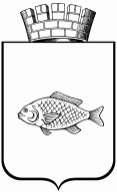 